Individual Placement Description Hinchingbrooke Health Care NHS TrustAll information to be completed by the .It is important to note that this description is a typical example of your placement and may be subject to change.Appendix F – Individual placement description 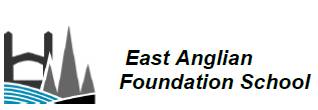 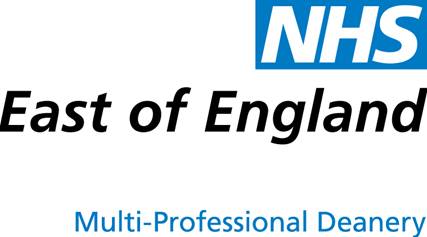 Individual Placement Description All information to be completed by the .It is important to note that this description is a typical example of your placement and may be subject to change.PlacementHinchingbrooke Health Care NHS Trust, Huntingdon, CAMBS PE29 6NTThe departmentTrauma & OrthopaedicsThe type of work to expect and learning opportunitiesWhere the placement is basedClinical Supervisor(s) for the placementMr. Daniel Rajan, Mr. Antony Shaju, Mr. Andrew Wojcik, Mr. Arpit Patel, Mr. Tim Vaughan-Lane, Mr. Paul Thornton-Bott, Mr. Vijay Killampalli,Mr Samir Amarah Main duties of the placementTypical working pattern in this placementTypical working pattern in this post  e.g. ward rounds, clinics, theatre sessionsDaily/weekly/monthly (if applicable)         Mon:   8-9ward round,9-1theatre,1-2 ortho-radiology teaching,2-5t heatre/wards         Tues:  8-9 ward round,9-1theatre/Opd,2-5 ward/theatre        Wed:8-9 ward round,9-1 ward,1-2 tutorials,2-5 theatre/opd           Thurs:8-9 ward round,9-1theatre/opd.1-2 clinical teaching,2-5 ward/theatreFri: 8-9 ward round,9-1theatre/opd,1-2 Post-graduate lecture,2-5 theatre/ward/opd               Sat:  on call rota            Sun:  on call rota          Post on call day-offAnnual/Study leave as per regulations with consent of consultant,Educational Supervisor,and other F2 colleagues.Employer informationPlacementThe departmentTrauma and OrthopaedicsThe type of work to expect and learning opportunitiesAll F2 Doctors in orthopaedic posts will  be  allocated to a consultant. During the ‘normal’ working day the F2 follows the consultant’s clinical commitments ie ward round,theatre/Opd.  Expected to deliver the daily medical care of  the  individual consultant’s patients,including ordering investigations,follow up results,liase with other teams,attend multi-disciplanary meetings. Generic clerking of patients being admitted,discharge plans and documentation..The overall educational objectives of the F2 year are to provide the trainee with the knowledge, skills and attitudes to be able to Take a history and examine a patientIdentify and synthesise problemsPrescribe safelyKeep an accurate and relevant medical record Manage time and clinical priorities effectivelyCommunicate effectively with patients, relatives and colleaguesUse evidence, guidelines and audit to benefit patient careAct in a professional manner at all timesCope with ethical and legal issues which occur during the management of patients with general medical problemsEducate patients effectivelyBecome life-long learners and teachers.Where the placement is basedHinchingbrooke HospitalClinical Supervisor(s) for the placementMr. Daniel Rajan, Mr. Antony Shaju, Mr. Andrew Wojcik, Mr. Arpit Patel, Mr. Tim Vaughan-Lane and Mr. Paul Thornton-Bott Mr. Vijay Killampalli,Mr Samir Amarah Main duties of the placementAs aboveTypical working pattern in this placementAs outlined aboveEmployer information